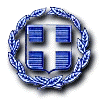 ΕΛΛΗΝΙΚΗ ΔΗΜΟΚΡΑΤΙΑ		  		Αγία Παρασκευή   20/06/2017ΔΗΜΟΣ ΑΓΙΑΣ ΠΑΡΑΣΚΕΥΗ                    ΟΙΚΟΝΟΜΙΚΗ ΥΠΗΡΕΣΙΑ	ΤΜΗΜΑ ΠΡΟΫΠΟΛΟΓΙΣΜΟΥ ΛΟΓΙΣΤΗΡΙΟΥ & ΠΡΟΜΗΘΕΙΩΝ Πληρ.: 		Τσαμαλίκα ΑναστασίαΤηλ.: 		213-2004548E-mail: 		a.tsamalika@agiaparaskevi.grΑ Π Ο Φ Α Σ Η  Νο 304ΘΕΜΑ: Διενέργεια για την «ΑΝΑΘΕΣΗ ΕΡΓΑΣΙΑΣ ΣΕ ΚΤΗΝΙΑΤΡΟ»Ο  ΔΗΜΑΡΧΟΣΈχοντας υπόψη:Τις διατάξεις του άρθρ. 58 του Ν. 3852/2010.Τις διατάξεις του άρθρου 118 του Ν. 4412/2016.Τις διατάξεις της παρ. 9 του άρθρου 209 του Ν. 3463/2006, όπως προστέθηκε με την παρ. 13 του άρθρου 20 του Ν. 3731/2008 και διατηρήθηκε σε ισχύ με την περίπτωση 38 της παρ. 1 του άρθρου 377 του Ν. 4412/2016.Τις διατάξεις της παρ. 4 του άρθρ. 209 του Ν. 3463/2006, όπως αναδιατυπώθηκε με την παρ. 3 του αρθρ. 22 του Ν. 3536/2007.Του Π.Δ. 80/2016 (Ανάληψη υποχρεώσεων από τους Διατάκτες).Την υπ’ αριθ. 66/02-03-2017 Απόφαση Δημάρχου για την «Ανάθεση αρμοδιοτήτων στο Γενικό Γραμματέα του Δήμου Αγίας Παρασκευής».Την 37/2017 μελέτη της Διεύθυνσης Κοινωνικής Πολιτικής, Τμήμα Προστασίας και Προαγωγής Δημόσιας ΥγείαςΤον προϋπολογισμό του Δήμου Αγίας Παρασκευής έτους 2017 στον Κ.Α. 15.6117.27, με τίτλο «ΑΝΑΘΕΣΗ ΕΡΓΑΣΙΑΣ ΣΕ ΚΤΗΝΙΑΤΡΟ» όπου έχει αναληφθεί και διατεθεί σχετική πίστωση ποσού 11400 € συμπεριλαμβανομένου Φ.Π.Α., το οποίο θα βαρύνει τον προϋπολογισμό του έτους 2017, βάσει της υπ’ αριθ. 195/2017 (ΑΔΑ: 6Ρ2ΧΩ6Υ-ΕΤΝ) Απόφασης Οικονομικής ΕπιτροπήςΤην υπ’ αριθ. 19891/12-06-2017 Απόφαση Ανάληψης Υποχρέωσης (ΑΔΑ: 6ΠΜΗΩ6Υ-ΨΙ1, ΑΔΑΜ: 17REQ00154981 2017-06-19) σε συνέχεια του με ΑΔΑΜ: 17REQ006171235 2017-05-11 πρωτογενούς αιτήματος, όπως αυτό τροποποιήθηκε με το ΑΔΑΜ: 17REQ001534046 2017-06-15.Α Π Ο Φ Α Σ Ι Ζ Ο Υ Μ ΕΕγκρίνουμε την 37/2017 μελέτη της Διεύθυνσης Κοινωνικής Πολιτικής, Τμήμα Προστασίας και Προαγωγής Δημόσιας ΥγείαςΤη διενέργεια «ΑΝΑΘΕΣΗ ΕΡΓΑΣΙΑΣ ΣΕ ΚΤΗΝΙΑΤΡΟ» ποσού 11400 € συμπεριλαμβανομένου Φ.Π.Α., με τη διαδικασία της απευθείας ανάθεσης.								 Ο Γενικός Γραμματέας    	 Στέφανος Κασαπίδης